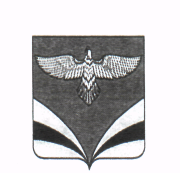          АДМИНИСТРАЦИЯ   сельского поселения Песочноемуниципального района Безенчукский           Самарской области446246 Самарская обл., Безенчукскийрайон, с.Песочное, ул.Центральная, 48        ПОСТАНОВЛЕНИЕ          10 июня  2019  № 33О заключении соглашений об определении границ прилегающей территории между администрациейсельского поселения Песочное и собственникомили иным законным владельцем здания, строения, сооружения, земельного участка либо уполномоченным лицом          В соответствии с Федеральным законом РФ от 06.10.2003 г. № 131-ФЗ  «Об общих принципах организации местного самоуправления в Российской Федерации», руководствуясь  Законом Самарской области от 13.06.2018г.  № 48-ГД «О порядке определения границ прилегающих территорий для целей благоустройства в Самарской области», Уставом сельского поселения Песочное муниципального района Безенчукский, п.20 Раздела 2 Правил благоустройства территории сельского  поселения Песочное муниципального района Безенчукский, утвержденных решением Собрания представителей сельского поселения Песочное муниципального района Безенчукский от  29.04.2019 г. № 154/67 (в ред. от 29.09.2017 г. № 83/37)П О С Т А Н О В Л Я Ю:1. Утвердить  форму соглашения об определении границ прилегающей территории между администрацией сельского поселения Песочное  и собственником или иным законным владельцем здания, строения, сооружения, земельного участка либо уполномоченным лицом в срок до 15.07.2019 года. 2. При проведении работ по благоустройству, уборке и санитарному содержанию прилегающей территории,  юридическим и физическим лицам руководствоваться Правилами благоустройства территории сельского поселения Песочное муниципального района Безенчукский Самарской области, утвержденными решением собрания представителей сельского поселения Песочное от  29.04.2019 г. № 154/67 (в ред. от 29.09.2017 г. № 83/37)  (далее – Правила).3. Контроль за исполнением настоящего распоряжения оставляю за собой.4. Опубликовать данное постановление в газете «Вестник сельского поселения Песочное»5.  Контроль за исполнением данного Постановления оставляю за собой.Глава сельского поселения Песочное                                                                        В.Г. ГуреевИсп. Горячева Н.А. 32 173Приложение 1
к постановлению администрации
сельского поселения  Песочное            муниципального района БезенчукскийСамарской области
от 10.06. 2019 г. № 33СОГЛАШЕНИЕО ЗАКРЕПЛЕНИИ ПРИЛЕГАЮЩЕЙ ТЕРРИТОРИИВ ЦЕЛЯХ ОРГАНИЗАЦИИ ЕЕ БЛАГОУСТРОЙСТВА, СОДЕРЖАНИЯ и УБОРКИАдминистрация сельского поселения Песочное муниципального района Безенчукский Самарской области, в лице Главы сельского поселения Песочное Гуреева Валерия Геннадьевича, действующей на основании Устава, именуемая   в   дальнейшем   Уполномоченный   орган, с одной стороны, и________________________________________________________________________________,(наименование юридического, физического лица)в лице___________________________________________________________________________,действующего на основании ______________________________________________________________,именуемое в дальнейшем  Заявитель,  с другой стороны,  заключили  настоящее соглашение  о нижеследующем:ПРЕДМЕТ СОГЛАШЕНИЯ	Уполномоченный орган закрепляет за  Заявителем  территорию площадью прилегающую к ______________________________________________________________________________________,(наименование объекта)расположенному по адресу: ______________________________________________________________,принадлежащему Заявителю на праве ______________________________________________________,(указать вид права)     В границах_____________________________________________________________________согласно   карта-схеме  (описанию), Заявитель осуществляет благоустройство, санитарное содержание и уборку   указанной  территории  в соответствии с Правилами. В случаях, когда расстояние между земельными участками не позволяет произвести закрепление территорий согласно Правил (расстояние между участками меньше суммы расстояний установленных для каждого объекта в отдельности) уборка производится каждой из сторон на равновеликие расстояния. 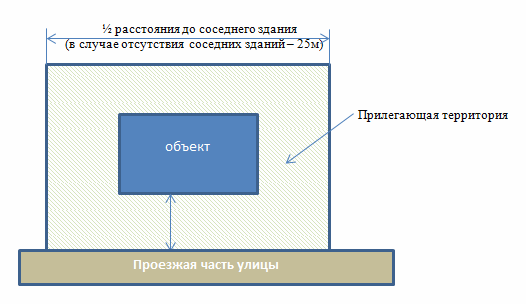 Карта - схема2. ОБЯЗАННОСТИ СТОРОН2.1. «Уполномоченное лицо» обязано: 2.1.1.Обеспечивать:- своевременную и качественную очистку и уборку принадлежащих им на праве собственности или ином вещном праве земельных участков;- выполнение работ по содержанию и благоустройству,- поддерживать порядок и принимать меры для сохранения объектов благоустройства прилегающей территории к Объекту в границах установленных в Карте-схеме, указанной в разделе 1 настоящего Соглашения.2.2.2.Соблюдать срок (периодичность) выполнения работ по содержанию и благоустройству прилегающей к Объекту территории в соответствии с Правилами благоустройства. 2.2.3. Не препятствовать Администрации поселения для осуществления контроля за соблюдением Уполномоченным лицом  условий настоящего Соглашения, Правил благоустройства.2.2.4  Обеспечить выполнение обязанностей, предусмотренных настоящим Соглашением. 2.2. «Администрация поселения»: 2.2.1.Осуществляет контроль за качеством и сроками (периодичностью) выполнения Уполномоченным лицом  работ по содержанию и благоустройству  прилегающей территории в соответствии с действующим законодательством, а также Правилами благоустройства. 2.2.2. При выявлении фактов неисполнения или ненадлежащего исполнения Уполномоченным лицом обязательств, предусмотренных настоящим Соглашением, вправе составить протокол об административном правонарушении  и передать его на рассмотрение в Административную комиссию муниципального района Безенчукский Самарской области.2.2.3. Не препятствовать Уполномоченному лицу в осуществлении действий по содержанию и уборке прилегающей территории. 3. СРОК ДЕЙСТВИЯ СОГЛАШЕНИЯ3.1.  Настоящее Соглашение вступает в силу со дня его подписания Сторонами и действует до дня прекращения прав « Уполномоченного лица» на объект, указанный в разделе 1 настоящего Соглашения или его расторжения по соглашению Сторон или в ином установленном порядке. 4. ОТВЕТСТВЕННОСТЬ СТОРОН4.1. В случае неисполнения или ненадлежащего исполнения условий Соглашения стороны несут ответственность в соответствии с действующим законодательством РФ, Самарской области и нормативными правовыми актами муниципального района Безенчукский и сельского поселения Песочное. 5. ЗАКЛЮЧИТЕЛЬНЫЕ ПОЛОЖЕНИЯ       5.1. Настоящее Соглашение заключено в двух экземплярах, имеющих равную юридическую силу, один экземпляр выдается Администрации поселения, второй экземпляр – Уполномоченному лицу.         5.2. Настоящее Соглашение зарегистрировано в Реестре Соглашений о об определении границ прилегающей территории за № ___.       5.3. Любые изменения и дополнения к настоящему Соглашению действительны лишь при условии, что они совершены в письменной форме и подписаны уполномоченными на то представителями Сторон. По взаимному соглашению Сторон площадь прилегающей территории, закрепленной  за уполномоченным лицом в целях ее содержания и уборки может быть увеличена на основании дополнительного соглашения к настоящему Соглашению.       5.4. Все разногласия по настоящему Соглашению решаются путем переговоров. Соблюдение претензионного (досудебного) порядка урегулирования споров обязательно. В случае невозможности решить спорные вопросы путем переговоров они передаются на рассмотрение в судебном порядке в соответствии с действующим законодательством Российской Федерации. 6. АДРЕСА И РЕКВИЗИТЫ СТОРОНУполномоченный орган:                    Заявитель:Администрация сельского поселения Песочное муниципального района Безенчукский  Самарской областиУФК по Самарской области(4200, Управление финансами м. р. Безенчукский"Администрация сельского поселения Песочное) Отделение Самара  г.СамараР/сч 40204810900000000438БИК 043601001;  ИНН 6362012470  КПП 636201001;  Л/с 218.01.013.0ОКАТО 36204808; ОКТМО 36604430ОГРН  1056362024784;  ОКПО  79170604ОКОПФ  81;   ОКВЭД  84.11.35Emal: qoryachevanatalya@mail.ru тел.8-846-76-32 173Юр.адрес:446246,Самарская область, Безенчукский район, с. Песочное, ул. Центральная 48.____________________ В.Г. Гуреев.  МП____________________ «_____» ______________ 2019 г.                                    «______» _______________ 2019 г.